Project Objectives 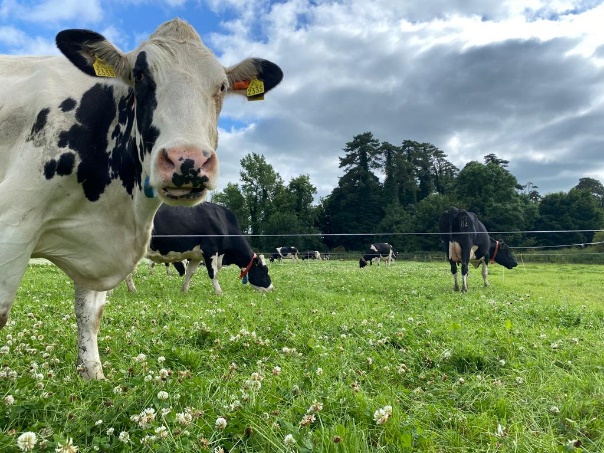 To develop a sustainable high-output grass-based spring milk production systemTo incorporate the most recent advances in grassland management for dairy farms into a high- output systemUse a type of dairy cow that has good genetic indices for both milk production and fertilityEmploy the best practices from nutrition research and dairy cow husbandryIncorporate nutritional studies into a high-output systemTo incorporate management technologies and system attributes that enhance the sustainability of dairy productionGrassland Management: Grass growth is picking up with the July round of fertiliser gone out on the 10th July. Grass quality is currently excellent. Lowering demand but the introduction of silage to the diet has allowed  AFC to build back to a respectable 636 kg DM/ha. However, demand is now floating just below growth, therefore a tight eye on growth levels is needed to ensure grass availability as we look at the autumn and building covers.Comments: Cows were weighed and body condition scored on the 20th July. 98% (51/57)of the herd were within target BCS (2.75 -3.25) with 3 cows scoring 2.5 and 3 cows scoring 3.5 for BCS. Cows are in ideal condition for this stage in lactation. Body condition scoring cows regularly allows us to forward plan for dry off later in the year, paying particular attention to any cows following outside the optimum range  of 2.75 – 3.25 BCS. The average weight of the herd was 590 kg. Farm Details Week 10th– 16th July 2023Farm Details Week 10th– 16th July 2023Stocking rate on MP (LU/ha)3.27Farm Cover (DM/ha)636Growth Rate (DM/ha/day)56Demand (DM/ha/day)52Average grass DM (%)18Average Concentrate fed (kg/day)3.6Average DIM154Cow Details Week 19th - 25th June 2023Cow Details Week 19th - 25th June 2023Yield (kg/cow/day)25.3Fat (%)4.35Protein (%)3.54MS (kg/day)1.993SCC139,000Parity Number of animals Average weight (kg) 1st Lactation105082nd Lactation95543rd Lactation125854th Lactation106385th Lactation66426th Lactation56447th Lactation26408th Lactation3603Total 57590